LES NOMBRES DECIMAUX (2)Compétence : Lire sur une droite graduée.Ecris le nombre correspondant à chaque point :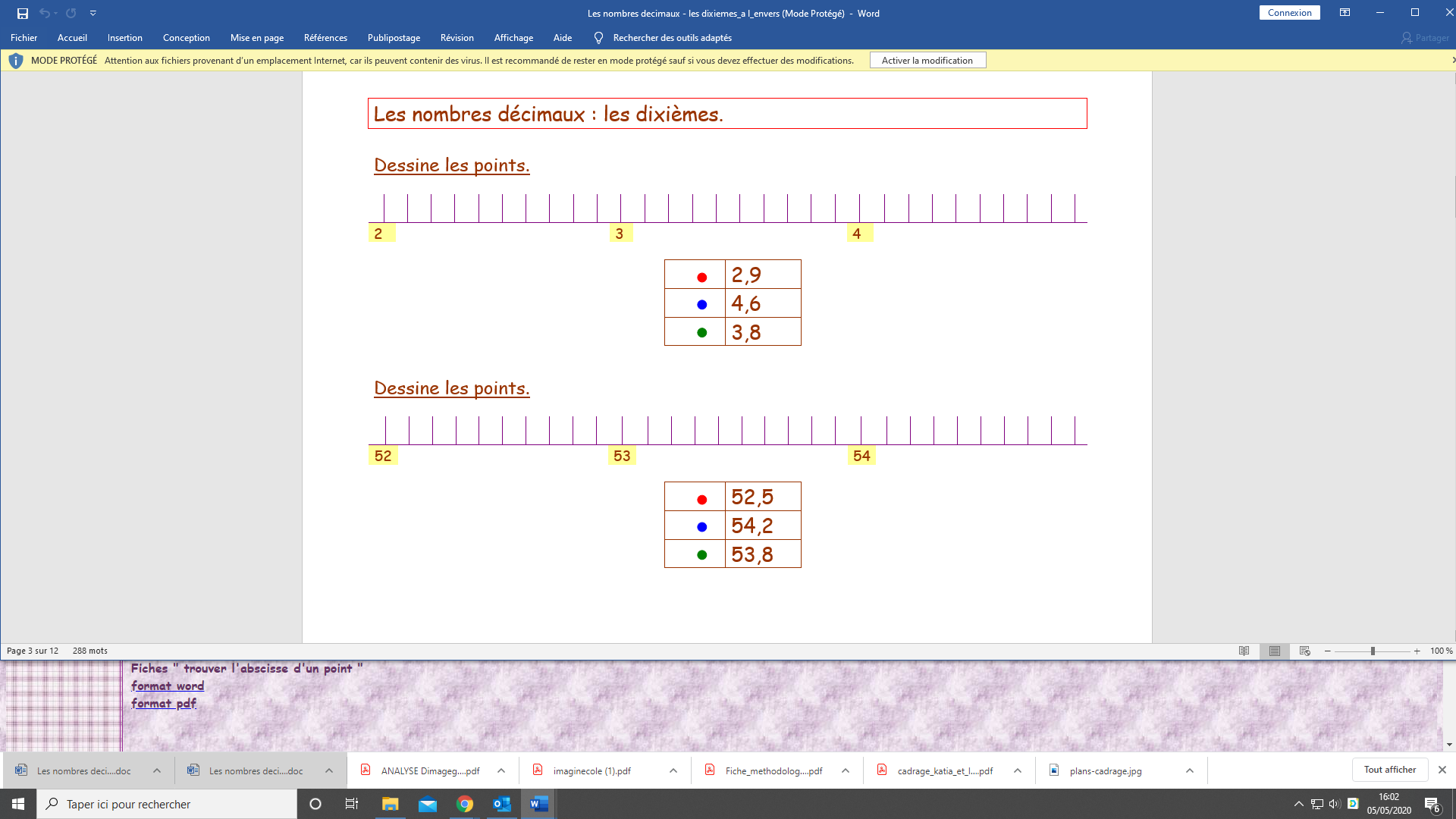 A toi de placer sur la droite :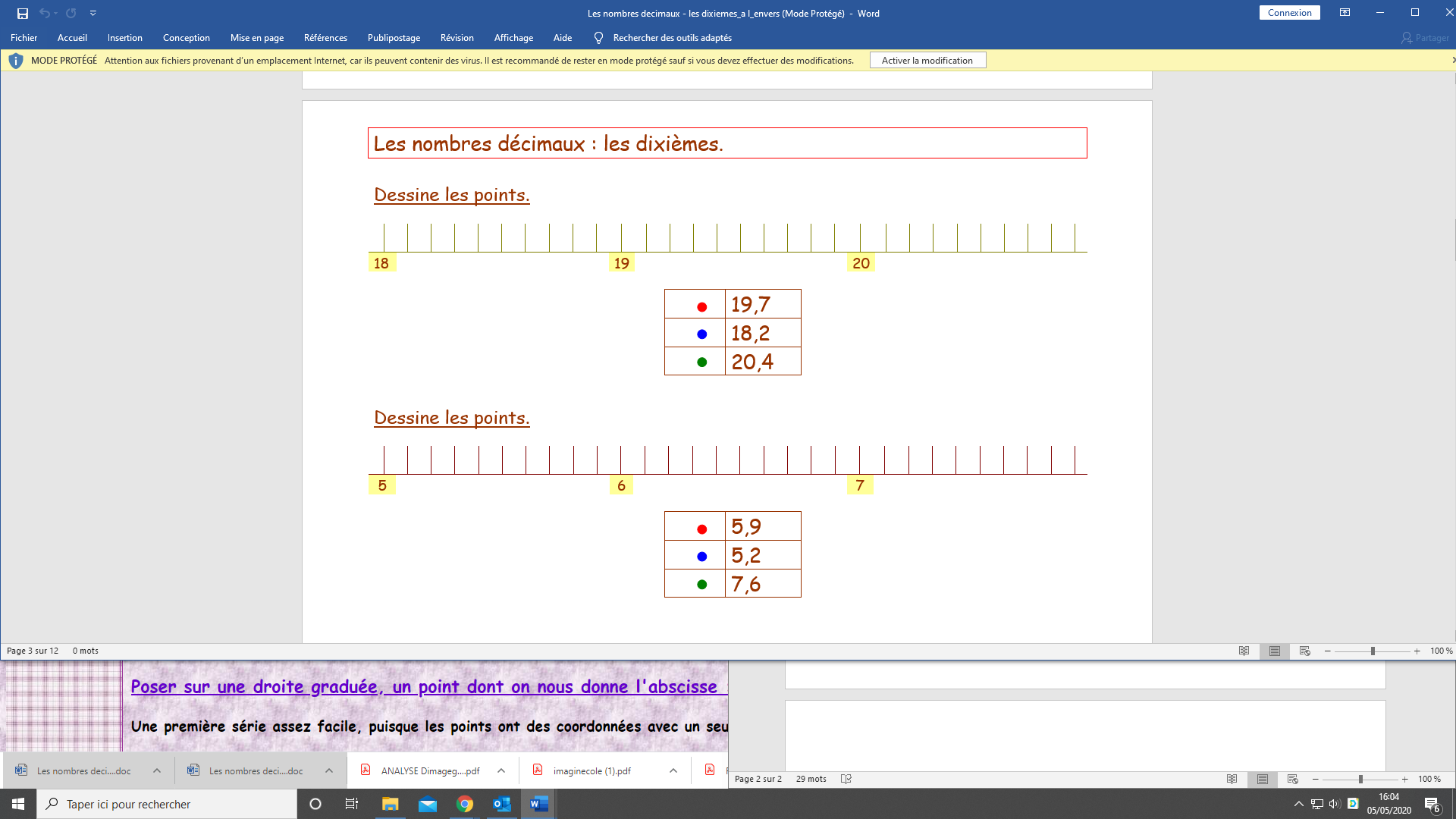 